                              TOWN OF BRIDGTON 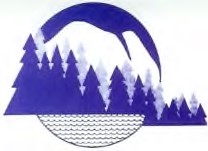 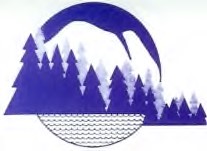                  DEPUTY TOWN MANAGER’S REPORT                                     April 7, 2020General On behalf of the Board of Selectmen, Management and staff I would like to extend our sincerest condolences to Catherine Pinkham, Town of Bridgton Health Officer, on the recent passing of her dad. 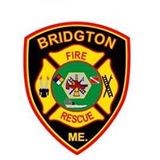 Bridgton Fire DepartmentOn Sunday, March 22, 2020 the Bridgton Fire Department responded to the Ledges Trail off the Mountain Road for a reported medical emergency over a mile up Pleasant Mountain.  Three groups of rescuers (27) staff including EMA, Fire Fighters, search/rescue experts and the Maine Warden Service coordinated the rescue operation that lasted until approximately 7:30p.m. with the Maine Warden Service coordinating removal of the individual by helicopter.  The Fire Chief would like to thank all the people that assisted in this incident.  Until next time.…be safe and be well.                                  Respectfully submitted,  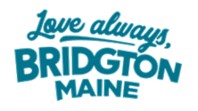 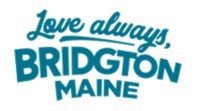                                       Georgiann M. Fleck                                    Deputy Town Manager 